MECS JOINT EXAMINATIONMATHEMATICSForm 4Paper 2MARKING SCHEMESECTION ISECTION IIWORKINGMARKSGUIDELINES= 0.9045M1M1M1A1logs All Addn & SubtrAttempt to divided by 34M1M1A13M1M1A13Area =  ( 5  +  17  +  2(2  +  1  +  2  +  5  +   10)=  31 sq. UnitsM1M1A13222M1M1A1(squaring on both sides)3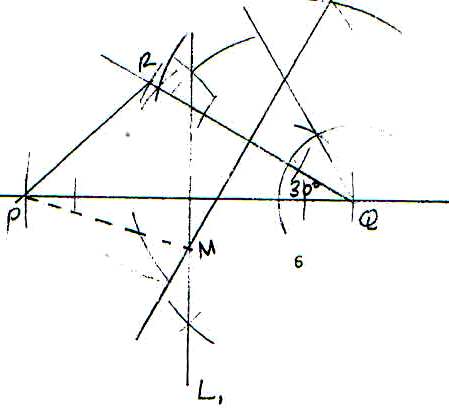 B1B1B1B1Construction of 300 Complete triangleL1 is perpendicular bisector of    PQL2 is the perpendicular bisector of QR3 a)	A   5 + -3, 5 + -1	         2           2       A (1, 2)	 	b)	(x - a)2 + (y - b)2 = r2		(5 - 1)2 + (5 - 2)2 = r2		42 + 32 = 52		radius 5 units							(x - 1)2 + (y - 2)2 = 52					x2 - 2x + 1 + y2 - 4y + 4 = 25	x2 - 2x + y2 - 4y - 20 = 0	B1M1A1 3M1M1A13(a)  -  = Required time  or 3 hrs 20  min(b)  -  -  = Required time 7 hrsM1A1M1A14i)	15 - 5(3x) + 13 x 10 (3x)2 - 12 x 10 (3x)3 							1 - 15x + 90x2 - 270x3 			ii)	(0.97)5 = (1 - 0.03)5		3x = 0.03		x = 0.01		(0.97)5 = 1 - 15(0.01) + 90(0.01)2 - 270(0.01)3	= 0.8587M1A1M1A14	cos 4x = 				cos-1 = 60o			 x = 30o, 127.5o, 150oM1M1A13	= 225,000						M1M1A13dy/dx = 3x2-8x+2y = x3-4x2+2x+cAt x =2   y=-2      - 2 = 8-16+4+cC=2y = x3- 4x2 + 2x+2	M1M1A13M1M1A1For conjugate3x + y = 24x2 + y2 = 144x2 – (24 –x )2 = 144x2 – [576 -48x + x2] = 144x2 -576 + 48x – x2 = 144 48x = 720x =15     y = 24 -15         =9The two numbers are 9 and 15	M1M1A1337,37,39,40,40,41,43,44,44Q1 = Q3 = Interquartile range = = 5.5M1M1A13WORKINGMKSMKSGUIDELINESGUIDELINESa)	taxable income	42000+13000-42000 x 10/100 = 42000+13000-3150         =   sh. 51850	b)	9860 x 10/100 = 986	9860 x 15/100 = 1479						9860 x 20/100 = 1972	9860 x 25/100 = 2465	9860 x 30/100 = 2958     2550 x 35/100 = 892.50                     =10752.50				 	Total less relief 	1062				sh.8352.50 pm	c)				Net salary = 51850-8352.50                  sh.43497.50	M1A1M1M1M1M1M1A1M1A1M1A1M1M1M1M1M1A1M1A11010(a)	Sin   < CDE = 			         <CDE = 34.23o						(b) (i)	AC = 							       =  = 12.81						(ii)	DE =  = 6.61 cm	AE =  = 		      = 11.99Tan <CAE = 						      <CAE = 20.57o						(b) (i)	MB =  = 					
			 = 10.77 cm		(ii)Sin <CBM = 							       <CBM = 21.8oM1A1M1A1M1M1A1M1A1M1A1M1A1M1A1M1M1A1M1A1M1A11010a) i)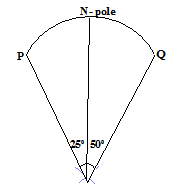 i) ii)	B1M1A1M1A1B1M1A1M1A1B1M1A1M1A1B1M1A1M1A11010a)              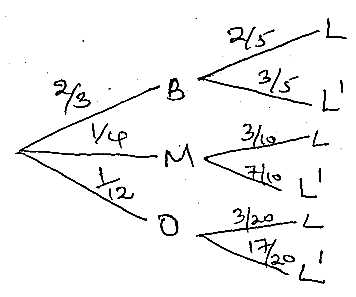 b)  	 P(BL) or P(ML) or P(OL)	  = 	  = 	 = c)  	P(BL) or P(OL)d)  P(Not late to school) = 1 – P(Late to school)			= 1 -  = B1B1M1A1
M1A1M1A1M1A1B1B1M1A1
M1A1M1A1M1A11010 Let the carrots be x, potatoes y and the total profit be p.The inequalities that represents this information are:x + y =  50 40x  +  60y  2400x  0.  and  y  0 maximum profit  P= 30x  + 40y = 30( 30) + 40 ( 20)      = sh 1700B1B1B1B1M1A1B1B1B1B1M1A11010(a)	 a + d = 8                        d = 3                    a = 5	 2nd = 8            10th = 5 + 9  3 = 32            42nd = 5 + 41  3 = 128          GP is 8, 32, 128, - - - -                a = 8,  r = 4nth term of G.P 	= arn – 110th term	= 8(4)9		= 2097152(c)	 	         = 2796200M1M1A1M1M1M1A1M1M1A1M1M1A1M1M1M1A1M1M1A11010a) (i) QR = QP + PR          = - b + c      (ii) PM = PQ + QM= b + 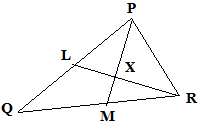     =        (iii) RL = RQ + QL                    = b – c – = (b) PX = h ( …….. (i)Also PX = PR + RX= c + k (b – c)= (1 – k) c Equating equations (i) to (ii) and comparing coefficients of vectors b and c,K =  and Solving the above eqtns simultaneouslyh=1-hh =h = RX = LX:XR = 1:8B1B1B1M1M1M1M1A1B1B1B1B1M1M1M1M1A1B11010c) y = 2 sin 2xAmplitude = 2Period = 1800y = 3 cos(x + 450)Amplitude  = 3         Period = 360o 2 sin 2x – 3 cos ( x + 450)   = 0      X = 20O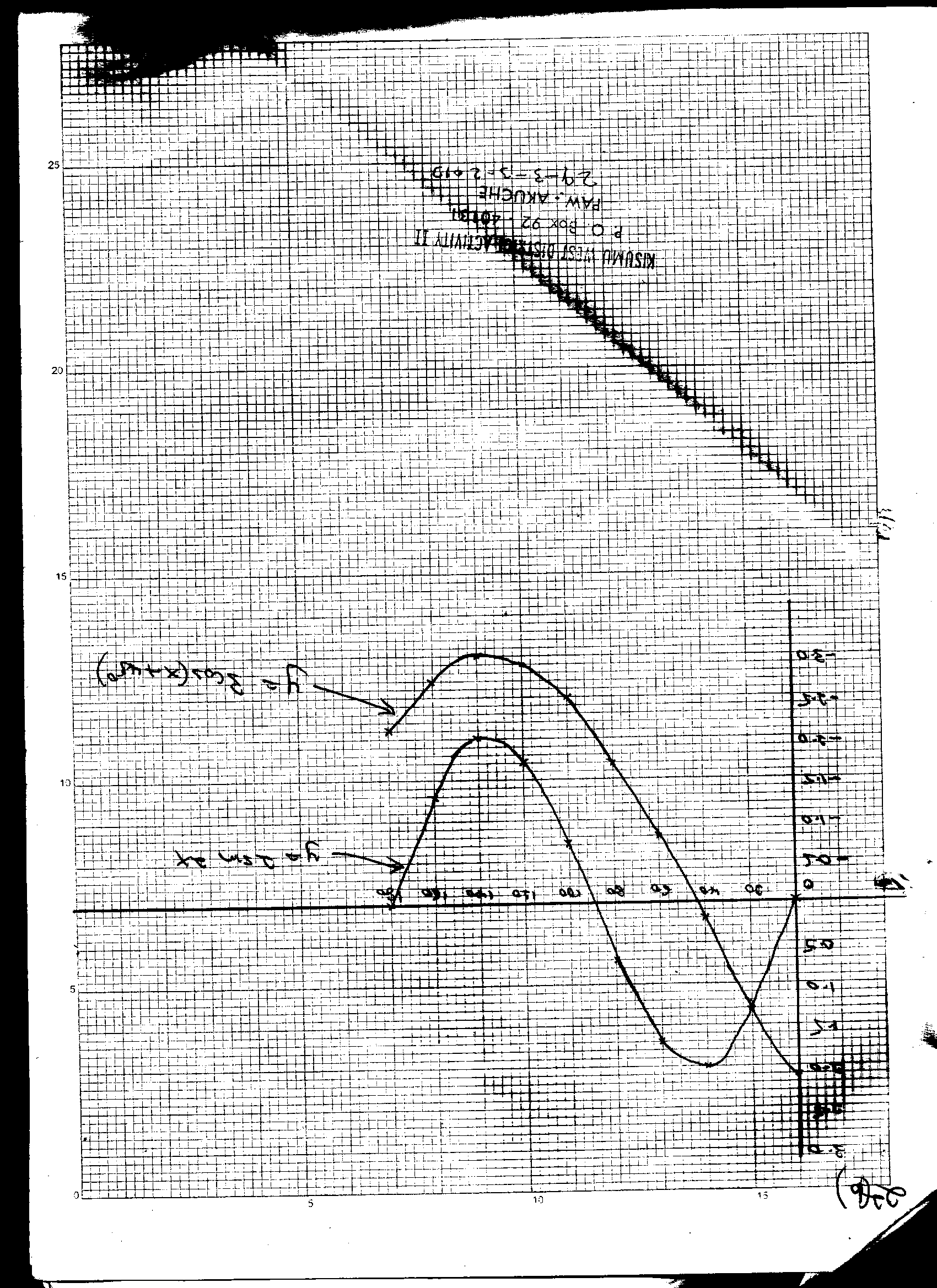 c) y = 2 sin 2xAmplitude = 2Period = 1800y = 3 cos(x + 450)Amplitude  = 3         Period = 360o 2 sin 2x – 3 cos ( x + 450)   = 0      X = 20Oc) y = 2 sin 2xAmplitude = 2Period = 1800y = 3 cos(x + 450)Amplitude  = 3         Period = 360o 2 sin 2x – 3 cos ( x + 450)   = 0      X = 20Oc) y = 2 sin 2xAmplitude = 2Period = 1800y = 3 cos(x + 450)Amplitude  = 3         Period = 360o 2 sin 2x – 3 cos ( x + 450)   = 0      X = 20Oc) y = 2 sin 2xAmplitude = 2Period = 1800y = 3 cos(x + 450)Amplitude  = 3         Period = 360o 2 sin 2x – 3 cos ( x + 450)   = 0      X = 20O1010